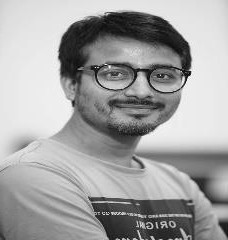 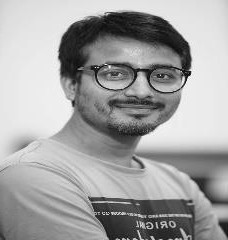 OBJECTIVEA dedicated journalist and linguist who is keen on exploring unexpected angles and equipped with 10 years of Print, TV and Digital media experience in different avenues seeks to join your group.STRENGTHTranslation| Multimedia | Feature | Ground Reports | Data Journalism | Politics | Election | Parliament | Human Rights | Research | Web Series | Hindi FilmLAST CTC₹ 77000 per monthEXPERIENCELINGUIST.  WELOCALIZE. FEB 2021- PRESENTTranslation and review of Google products (YouTube, Chrome, Android, Google News etc.)Translation for WhatsApp, Facebook and SpotifyFREELANCE TRANSLATOR. OXFORD UNIVERSITY PRESS 2014-2020Translation for various academic writings, including books for OUP (Hindi)IRE FELLOW 2021Got the prestigious Investigative Reporters and Editors Fellowship (IRE) funded by Philip L. Graham (Founder of the Washington Post) Fund for 2020-2021Learning modern tools of DATA JOURNALISM through this IRE-NICAR fellowship with fellow journalists across the world.EDITOR • ASIAVILLE HINDI• OCT 2020- JAN 2021Managing the Asiaville Hindi websiteLeading and guiding the teamCurating Multimedia video-audio shows/series, routine, special, and long form Text stories.Co-ordinating with third party platforms like Daily Hunt and many more.ASSOSIATE EDITOR • ASIAVILLE HINDI• DEC 2018- SEPT 2020Curating Shows ideas for Mobile first audience.Data stories, Explainer, special reports, MoJoVideo and Text storiesEdit video when necessary, and provide information for graphicsTo develop ideas for news and featureMember of the core team which launched Asiaville Hindi Website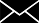 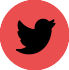 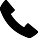 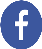 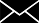 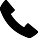 DILIPKMEDIA@GMAIL.COM	https://twitter.com/khan_dilip9555045077	https://www.facebook.com/todilipkhanMajor reporting: Kashmir (After 370 abolition), Maharashtra election 2019, Delhi riots, CAA/Anti-CAA protests, Bihar flood 2020, Parliament sessionsASSISTANT EDITOR• HIND KISAN/NEWS PLATFORM (LATER CONVERTED INTO SWARAJ EXPRESS TV CHANNEL)• MARCH 2018 – DECEMBER 2018To produce Kisan Bulletin (First of its kind in digital media) 5 days a week. The idea of this bulletin was to capture the real issues of farmer, agrarian crisis and government policy.Video and Text stories. Data and research-based stories.Extensive reporting from the ground on various agitations.SENIOR REPORTER • RAJYA SABHA TV• JULY 2011-FEB 2018To Research for special programs, Debate showsTo do half an hour show Special report. One story on ‘Meat industry in India’ is still the Most Viewed video on RSTV Youtube Channel.To produce fact and data based half-an-hour show VisheshTo produce Election bulletin (Loktantra Bulletin) since beginning of the channel.To produce Parliament bulletin, when parliament sessions were on.Member of the core team which launched RSTV	Produce various shows time to time (Media Manthan, Nazaria, Discourse, Tarkash, News bulletin)SUB EDITOR • RAJASTHAN PATRIKA • FEB 2011-JUNE 2011Desk work | Sports | National | InternationalPUBLICATIONBOOKS • TRANSLATION• RESEARCH ARTICLESTranslation of a book on Triple Talaq by Ex-MEA Salman Khursheed from English to Hindi for Oxford University Press.Write Articles for books: Media ka Vartaman, Ummeed ki Nirbhayaien, Rashtravaad: Sanchar Madhyam aur BhashaApart from 200+ articles/stories for Asiaville Hindi, RSTV and Hind kisan, Write more than 200 articles for variousHindi Daily like Jansatta, Dainik Bhaskar, Prabhat khabar, Hindustan, Navbharat Times, Lokmat Samachar, Rajasthan Patrika, Outlook, Tehalka, Sukhrawar.Research articles for media journal Mass Media and Jan Media on Development communication, Free flow of information, International communication order, Propaganda, Media Trial, Communalism, Media ownership, Media freedom, Media theoriesAttend 10 national and international seminars on various issues.EDUCATIONMA • MASS COMMUNICATION • 2010 • UGC NET • 2011MA from Wardha (Maharashtra). BA from Patna (Bihar), Schooling from Saharsa (Bihar)